Suspected DVT Lower LimbThis guideline provides support for DVT lower limb investigation and management within primary care. This is to be used for guidance only and should not replace clinical judgment.SUSPECTED DVTPlease do not refer patients with suspected DVT lower limb to the Emergency Department at HBDHB.  If unsure clinically, then please refer to a colleague i.e.: at a local A&M Centre for assessment.  There will be no claw backs.There will be times when an ultrasound scan is not available on the same day (e.g., weekends and evenings) and therefore a clinical decision needs to be made to commence enoxaparin prior to scan availability.  This is the same process that is followed at the HBDHB Emergency Department. For suspected DVT, enoxaparin is available under a Special Authority application, SA0975.  When using Special Authority also include CPO number on prescription and the dispensing fee will be charged back to CPO.Patient is discharged from CPO once the patient is commenced on anticoagulant therapy.FOLLOW-UP SCANSThere is no indication for repeat scanning of legs following treatment of DVT in the communityASSESSMENTClinically examine and score the patient using the Wells Score below.  Follow the algorithm according to low probability (1 or less) or High probability (2 or more).WELLS SCOREULTRASOUNDUltrasound Scanning can be arranged through:TRG Imaging	06 873 1166 Hastings06 835 3306 Greenmeadows 06 867 0736 GisborneOnsite Ultrasound: 0800 991 119. Unity Specialists and Ultrasound: 06 281 2797MEDICATIONSCPO will fund the prescription fee for patients for the specified medications prescribed under this pathway.  Medication for this pathway is Enoxaparin.All prescriptions MUST have the CPO reference number included from the CPO Advanced Form e.g. HB1234.EnoxaparinANTICOAGULANT THERAPYThere are three options for treating a DVT: Rivaroxaban, Dabigatran or Warfarin Each medication has advantage and disadvantages. They have different side- effect profiles, therefore it is reasonable to try an alternative if the patients experiences side-effects with one medicationLarge multicenter trials suggest that Rivaroxaban and Dabigatran have a lower incidence intracranial bleeding than Warfarin, so consider one of the newer anticoagulants as first choice. However these drugs should be used with caution in patients with renal impairment (especially Dabigatran) as they can accumulate and cause bleeding.Warfarin and Dabigatran can be reversed rapidly. There is no reversal agent for Rivaroxaban.The frail elderly at high risk of falls need special consideration and recommend specialist consultation for this groupConsider all medications a patient is currently taking including over the counter herbals etc - to assist patient's to make an informed choiceRivaroxaban Consider as first option. NB:  should not be used in a patient with previous gastric bypass surgery.Advantages:can be used from diagnosis (does not require initial treatment with Enoxaparin)once daily medication (treatment is given twice daily for three weeks for the acute management of DVT and Pulmonary Embolism (PE), followed by once daily treatment)no regular anticoagulant monitoring requiredlow incidence of side-effectscould be used at dose of 15mg bd as an alternative to Enoxaparin while waiting for a definitive scan result if there is a preference to avoid injectable drugsDisadvantages:No reversal agent availableCannot be used in moderate-severe renal impairment (CrCl <30ml/min):Menorrhagia reported more frequently than with other anticoagulantsCannot be used in patients with mechanical heart valvesDabigatranConsider as first option in patients where rapid reversal of anticoagulation is important, for example in a patient with a history of a prior bleed. May be a better option in women with a history of menorrhagia.  NB:  should not be used in a patient with weight >120kg or with previous gastric bypass surgery. Advantages:•   No regular anticoagulant monitoring required•   Reversal agent available for acute bleedingDisadvantages:Requires a five days course of Enoxaparin for acute management of DVT prior to commencing DabigatranTwice daily medicationCannot be used in moderate-severe renal impairment (CrCl <30ml/min)Gastro-intestinal side-effects commonCannot be used in patients with mechanical heart valvesWarfarinAdvantages:Allows closer monitoring and adjustment of the level of anticoagulationReversal agent available for acute bleedingCan be used in severe renal failureStandard therapy for anticoagulant prophylaxis for mechanical heart valvesCan be used to manage antiphospholipid syndromeCan be used to manage thrombosis at unusual sitesDisadvantages:Requires at least five days of Enoxaparin for acute management of DVT and PE, during Warfarin loadingRequires regular INR monitoringMultiple drug interactions 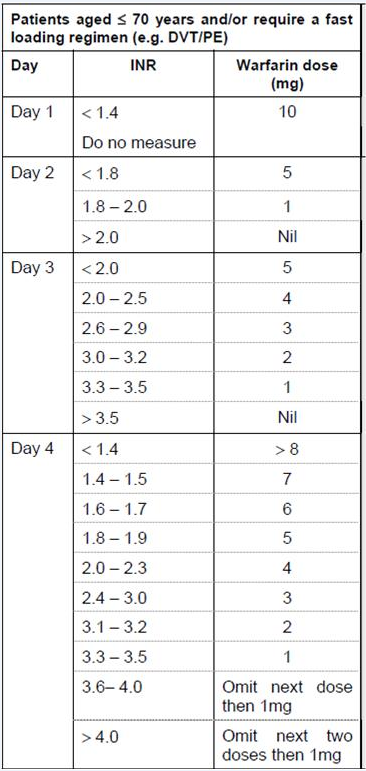 Switching Anticoagulants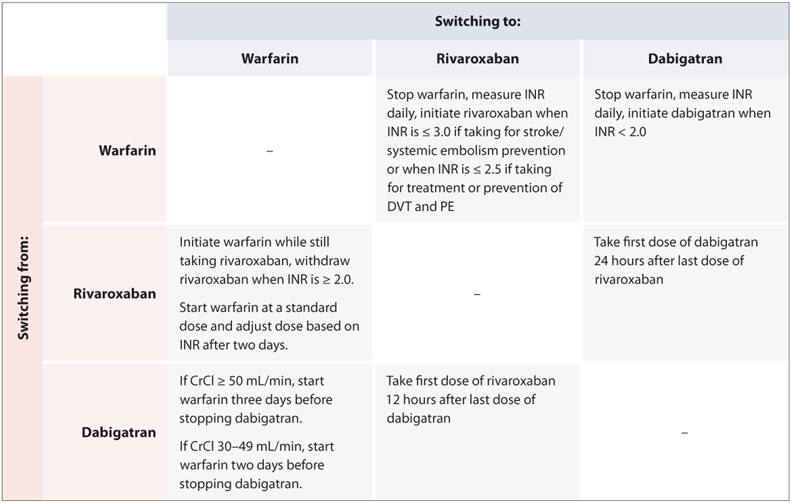 